Your Ref: 	     	My Ref:	PKA103Date:	7 July 2021	Tel No.:	0344 800 8020Type date in full ie 1 February 2011	Email:	transportfornorwich@norfolk.gov.ukType in minimum of Arial 12 font. Title bold and upper and lower caseDear Sir/Madam,Transport for Norwich: Consultation on Connecting the Norwich Lanes 
Norfolk County Council and the Transport for Norwich (TfN) partnership are asking for your views on a series of proposals to change how the Norwich Lanes area functions and feels. 
We’re writing to let you know how to find out more about the proposals and how to take part in the consultation which will inform the final plans put forward for construction. What’s being proposed and whyThe aim of this project is to make it safer and easier to get around on foot or by bike, support outdoor hospitality, boost the local economy and improve air quality.The Department for Transport has awarded Norfolk County Council funding from theTransforming Cities Fund (TCF) and the money is currently being invested in a series of sustainable transport infrastructure projects through the Transport for Norwich partnership. This work includes the proposal to deliver a number of strategically-related schemes as part of a programme, which we’ve called ‘Connecting the Norwich Lanes’. This programme will bring the TCF-funded schemes together with those funded from a variety of other sources to allow a co-ordinated approach to consultation, design and delivery.A range of inter-connected schemes makes up the overall vision for the area and proposals include;
A new riverside footbridge between Duke Street and St Georges StreetMaking the temporary measures to remove general traffic on St Benedicts Street and Exchange Street permanentA new cycle track and crossing facilities on St Andrews StreetCreating a better environment for enjoying the St Giles Street area on foot.These are just some of the plans we’re putting forward so please visit the project website to understand exactly what they mean for you.
We’ve divided the proposals into different areas within the Norwich Lanes;Exchange Street St Andrews Street and Duke Street Duke Street/St Georges Street riverside linkSt Benedicts Street St Giles Street area The proposed list of projects for the area are designed to work together to achieve our aims. Some of these have been agreed in principle and are already funded, while others are part of our longer-term ambitions and are yet to be awarded the money needed to deliver them.The purpose of this consultation is to get feedback on all the proposals in context and, where funding is already allocated, to gather information that will help inform the final version of plans put forward for delivery on the ground. 
How to commentVisit www.norfolk.gov.uk/norwichlanes where you can complete a brief online survey to share your thoughts on the proposals overall or comment on the detailed elements via the surveys specific to each area (surveys will be live from 12pm on Monday 12 July).You can request hard copies by calling or emailing us using the details at the top of this letter. Large font and other formats are available on request.You can also email or phone us to book a meeting slot with relevant members of the project team if you have queries or wish to discuss proposals in more detail. These meetings can be conducted by Zoom or telephone but will be kept to 15 minute slots to ensure they are available to all.Deadline and next stepsThe deadline for consultation responses is Monday 9 August 2021. The feedback received on each of the project areas will then be analysed and, where appropriate, the plans revised in response. The points raised through the consultation will then be reported back to local councillors along with the final proposals for scheme delivery. The web page above will be kept up to date with the latest information, progress and any relevant committee dates.Yours faithfully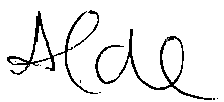 Amy Cole, Project Engineer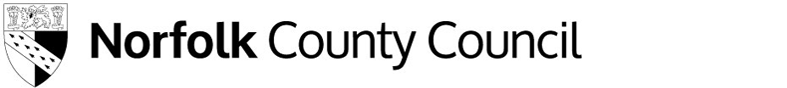 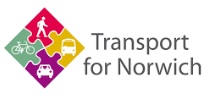 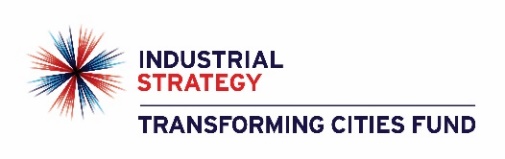 Community & Environmental ServicesCounty HallNR1 2SG     Postcodes must be on a line on their owNCC contact number: 0344 800 8020Text relay no.: 18001 0344 800 8020Please enter ‘copies to’ (not to be shown on top copy)NCC contact number: 0344 800 8020Text relay no.: 18001 0344 800 8020Please enter ‘copies to’ (not to be shown on top copy)